Vigevano, 08 settembre 2023RELAZIONE SUI RISULTATI DELLE PROVE INVALSI A.S. 2022/2023Le medie percentuali dei punteggi ottenuti nel nostro Istituto dalle classi seconde nelle prove di Italiano e Matematica risultano di livello inferiore rispetto alla media nazionale, le classi quinte nelle prove di Italiano e Inglese (reading e listening) risultano nella media o di livello superiore, mentre le prove di matematica risultano di pochi punti percentuale al di sotto della media nazionale.Vengono qui di seguito riportate le medie percentuali d’Istituto, messe a confronto con la media nazionale:SCUOLA PRIMARIAApprofondendo l’analisi degli esiti ottenuti dagli alunni, così come suggerito dai Quadri di Riferimento dell’INVALSI, si vuole condurre una riflessione “sugli apprendimenti raggiunti dagli allievi (curricolo raggiunto), sia sulla validità delle scelte didattiche, sulla efficacia dell'offerta formativa e infine sulla ampiezza, profondità e coerenza del curricolo effettivamente svolto (curricolo effettivo) e sulla sua corrispondenza con il curricolo programmato”.I risultati delle prove INVALSI, interpretati tenendo conto del contesto specifico in cui la nostra Scuola opera, verranno esaminati nell’ambito autovalutativo dell’insegnante al fine di individuare i processi di insegnamento-apprendimento che hanno dato esiti positivi e i processi che invece risultano da incentivare o migliorare.A conclusione dell’autovalutazione si procederà all’aggiornamento dei traguardi e delle competenze da raggiungere, stabilendo le azioni di processo da attuare con il Piano di Miglioramento d’Istituto.Prima di presentare le tabelle riassuntive dei risultati complessivi ottenuti dai nostri alunni, ritengo opportuno premettere quanto segue:Con le prove INVALSI di Italiano si richiede la valutazione del grado di competenza in lettura e nelle conoscenze e competenze grammaticali. La competenza in lettura “comprende un’ampia gamma di competenze cognitive, che vanno da quella, di base, della decodifica, alla conoscenza delle parole, della grammatica e di strutture e caratteristiche linguistiche e testuali più estese, alle conoscenze enciclopediche. Essa comprende anche competenze metacognitive: la capacità di ricorrere ad una pluralità di strategie appropriate nell’elaborazione dei testi e il farlo in modo consapevole” (Indagini OCSE-PISA).Con le prove INVALSI di Matematica si richiede la valutazione dell'apprendimento dei concetti matematici come strumento di pensiero. Nel Profilo dello studente al termine del primo ciclo sono recepite le raccomandazioni del Parlamento Europeo (2006) che descrivono la competenza matematica come l’abilità di sviluppare e applicare il pensiero matematico per risolvere una serie di problemi in situazioni quotidiane. Partendo da una solida padronanza delle competenze aritmetico-matematiche, l’accento è posto sugli aspetti del processo e dell’attività oltre che su quelli della conoscenza.La prova INVALSI di inglese per l'ultimo anno della scuola primaria è finalizzata ad accertare il livello di ogni alunna e alunno rispetto alle abilità di comprensione di un testo letto o ascoltato e di uso della lingua, coerente con il QCER. Conseguentemente, sulla base di quanto stabilito dalle Indicazioni nazionali per il curricolo, il livello di riferimento è A1 del QCER, con particolare riguardo alla comprensione della lingua scritta e orale ("capacità ricettive") e alle prime forme di uso della lingua, puntando principalmente su aspetti non formali della lingua.La prova INVALSI di inglese per il terzo anno della scuola secondaria di primo grado è finalizzata ad accertare i livelli di apprendimento riferiti alle abilità di comprensione e uso della lingua, in coerenza con il livello A2 QCER;. così come previsto dalle Indicazioni nazionali per il curricolo.La prova riguarda la comprensione della lingua scritta (reading) e orale (listening). La prova è somministrata in formato elettronico (CBT).Fatte queste premesse, è evidente che nell’affrontare l’analisi dei risultati al fine di poterli interpretare ed utilizzarli in chiave migliorativa, si rende necessario esaminare sia i contenuti che i processi cognitivi messi in atto da ciascun allievo rispetto ai traguardi e agli obiettivi da raggiungere e valutare in quale misura le conoscenze, le abilità e le competenze acquisite siano saldamente ancorate ai concetti fondamentali appresi in quanto frutto di interiorizzazione dell’esperienza e di riflessione critica della realtà.Dal Sito dell’Invalsi ogni docente può scaricarsi la “Guida alla lettura - prova di Italiano” al fine di bene interpretare i quesiti e le risposte date dagli alunni.I quesiti della prova di italiano si riferiscono ai Traguardi e agli Obiettivi di Apprendimento esplicitati nelle Indicazioni Nazionali per il curricolo. Tutte le domande della prova di II e di V sono incentrate su punti nodali per la ricostruzione del significato. In particolare indagano quei punti che possono rappresentare “degli ostacoli alla comprensione dei testi che possono annidarsi a livello lessicale o sintattico oppure al livello della strutturazione logico-concettuale” (MIUR 2012).Le domande pongono quei problemi che occorre risolvere per costruire il significato del testo richiedendo la messa in atto di diverse operazioni cognitive. La riflessione concorre a sviluppare le capacità di categorizzare, di connettere, di analizzare, di indurre e dedurre.Naturalmente anche per l’interpretazione dei risultati delle prove di Matematica è scaricabile dalSito dell’Invalsi la “Guida alla lettura - prova di Matematica”.Ogni item proposto si riferisce a determinati ambiti, traguardi e dimensioni. Ogni quesito coinvolge spesso diversi ambiti, e la risposta richiede processi cognitivi di diversa natura. Seguendo la prassi internazionale, si indicano l'ambito e il processo prevalenti, tenendo presente che spesso la scelta di un particolare distrattore (rispetto alla risposta corretta) può indicare difficoltà o lacune in altri ambiti o in altri processi.Risultati complessivi dell’Istituto Comprensivo di Viale Libertà – VIGEVANO (PV) comparati con i risultati di Lombardia, Nord-Ovest, Italia:	Italiano – Classi secondeTavola 1A ItalianoMatematica - Classi SecondeTavola 1B MatematicaItaliano – Classi QuinteTavola 1A ItalianoMatematica – Classi QuinteTavola 1B MatematicaInglese Reading  –  Classi QuinteTavola 1C Inglese ReadingInglese Listening- Classi QuinteTavola 1D Inglese ListeningDall’osservazione delle tabelle sopra riportate si evince che:Le classi seconde hanno ottenuto in Italiano una media percentuale di punteggio inferiore rispetto alla media percentuale indicata per Lombardia, Nord-Ovest, Italia, mentre una classe ha ottenuto un punteggio percentuale superiore alla media indicata per le tre aree geografiche.Tutte le classi seconde hanno ottenuto in matematica una media percentuale di punteggio inferiore rispetto alla media percentuale indicata per Lombardia, Nord-Ovest, Italia;Le classi quinte in Italiano registrano una media percentuale superiore rispetto alla media percentuale per Lombardia, Nord-Ovest, Italia, mentre una classe quinta ha ottenuto una media percentuale in Italiano inferiore alla media percentuale indicata per le tre aree geografiche;Due classi quinte in matematica registrano una media percentuale di punteggio   inferiore rispetto alla media percentuale per Lombardia, Nord-Ovest, Italia;le classi quinte nella prova d’Inglese Reading registrano una media percentuale nella media o superiore rispetto alla media percentuale per Lombardia, Nord-Ovest, Italia, solo una quinta registra un punteggio leggermente inferiore nel confronto con le percentuali di Lombardia e area Nord-Ovest, nella media nel confronto con le regioni dell’Italia;le classi quinte nella prova d’Inglese Listening registrano una media percentuale superiore rispetto alla media percentuale per Lombardia, Nord-Ovest, Italia, solo una quinta registra un punteggio nella media nel confronto con le percentuali di Lombardia e area Nord-Ovest.Per effettuare l’analisi dei risultati ottenuti in ogni quesito proposto per le prove di Italiano e Matematica, nell’anno scolastico 2022-2023, l’Invalsi ha elaborato diversi grafici di confronto e numerose tavole in cui vengono esaminati risultati complessivi, parti delle prove, ambiti e dimensioni, dettagli degli item, distribuzione degli studenti per livelli di apprendimento, correlazione tra voto della classe e punteggio nelle prove, microdati ecc.La lettura di suddetti dati, unitamente alla Guida di lettura di Italiano e di Matematica, permettono al docente di individuare i punti forti e i punti deboli del processo di insegnamento-apprendimento realizzato nella propria classe e da ciascun alunno e di confrontare i dati rilevati con le altre classi e con le altre scuole, tenendo conto della media percentuale di cheating (già considerata nel punteggio), delle differenze percentuali delle scuole con background simile e dell’incidenza di variabilità dentro e tra le classi.La Guida di lettura di Italiano, per ogni domanda, fornisce le caratteristiche sul tipo di testo, sul tipo di item, sull’aspetto prevalente e sulla descrizione del compito trattato con relativo commento. Inoltre indica i Processi cognitivi attivati, gli Obiettivi e i Traguardi di riferimento.Tutti i dati possono essere posti come occasione di discussione in sede di Consigli di Interclasse e di Classe al fine di riflettere insieme sull’efficacia delle metodologie e dei percorsi didattici progettati, confrontarsi sulle pratiche educativo-didattiche adottate nella propria classe e orientarsi sui nuovi percorsi da proporre. I docenti delle classi che hanno ottenuto una media percentuale di punteggio inferiore rispetto alle altre classi dell’Istituto, insieme al Dirigente Scolastico, e nelle sedi ritenute opportune, individueranno le possibili cause, anche esterne alle prove stesse, che ne hanno determinato i risultati.Ogni docente ha la possibilità di verificare alunno per alunno i risultati ottenuti, riflettere individualmente sui contenuti e sui processi attivati per ogni item descritto nelle prove, utilizzando i documenti appositi scaricabili dal Sito dell’Invalsi.La Referente Prove INVALSI Primaria,Ins. Daniela Moio 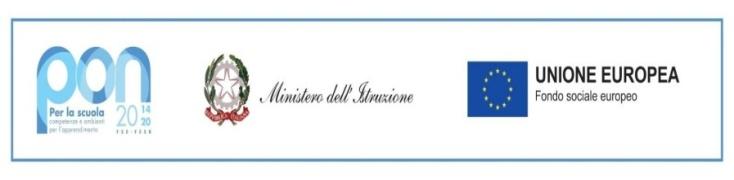 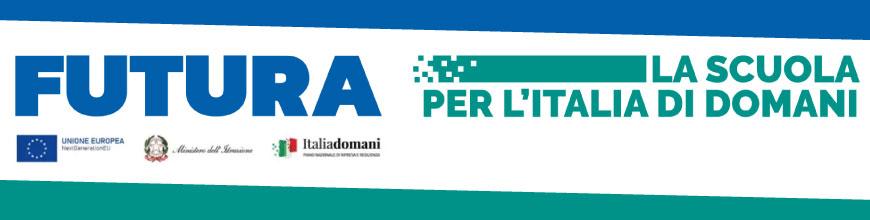 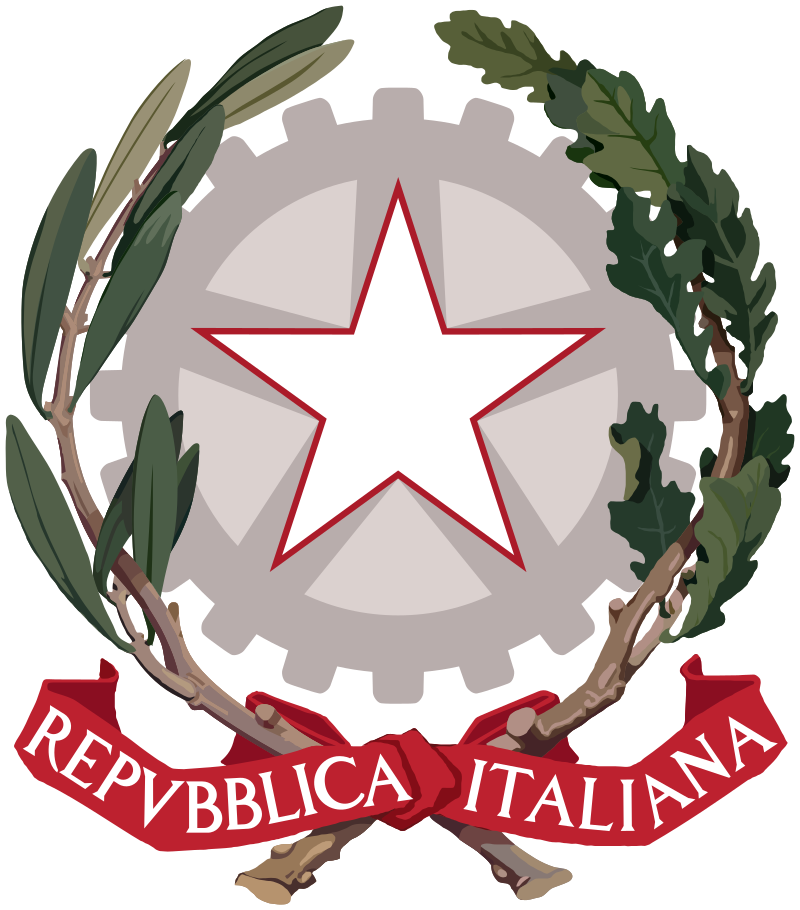 Ministero dell’Istruzione e del MeritoISTITUTO COMPRENSIVO STATALE DI VIALE LIBERTA’Scuole dell’ Infanzia “C. Corsico” - “S. Maria delle Vigne”Scuole Primarie “E. De Amicis” - “A. Botto”Scuola Secondaria di Primo Grado “G. Robecchi”Viale Libertà, 32 – 27029 Vigevano (PV)  Tel. 0381/42464 -  Fax  0381/42474e-mail pvic83100r@istruzione.it -  Pec: pvic83100r@pec.istruzione.itSito internet: www.icvialelibertavigevano.edu.itCodice Fiscale  94034000185Codice Meccanografico: PVIC83100RISTITUTO COMPRENSIVO STATALE DI VIALE LIBERTA’Scuole dell’ Infanzia “C. Corsico” - “S. Maria delle Vigne”Scuole Primarie “E. De Amicis” - “A. Botto”Scuola Secondaria di Primo Grado “G. Robecchi”Viale Libertà, 32 – 27029 Vigevano (PV)  Tel. 0381/42464 -  Fax  0381/42474e-mail pvic83100r@istruzione.it -  Pec: pvic83100r@pec.istruzione.itSito internet: www.icvialelibertavigevano.edu.itCodice Fiscale  94034000185Codice Meccanografico: PVIC83100R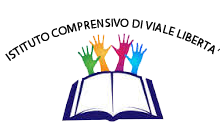 Classi SecondeMedia del punteggio inpercentuale al netto dello cheating ottenuta nelnostro IstitutoMedia del punteggio in percentuale in ItaliaMedia del punteggio in percentuale in ItaliaMedia del punteggio inpercentuale al netto dello cheating ottenuta nelnostro IstitutoMedia del punteggio in percentuale in ItaliaMedia del punteggio in percentuale in ItaliaITALIANO24,254,254,2MATEMATICA19,254,654,6Media del punteggio inPercentuale al netto dello cheating ottenuta nelMedia del punteggio inpercentuale in ItaliaMedia del punteggio inpercentuale in ItaliaClassi QuinteMedia del punteggio inPercentuale al netto dello cheating ottenuta nelMedia del punteggio inpercentuale in ItaliaMedia del punteggio inpercentuale in Italianostro IstitutoITALIANO66,862,962,9MATEMATICA51,354,554,5INGLESE READING82,281,6INGLESE LISTENING86,078,7Classi/IstitutoMedia del punteggio
percentuale
al netto del cheating1aEsiti degli studenti
al netto del cheating
nella stessa scala del
rapporto nazionale 1dPunteggio
Lombardia
(54,5) 5Punteggio
Nord ovest
(54,3) 5Punteggio
Italia
(54,2) 5Punteggio percentuale
osservato 6Cheating in
percentuale 74040905902012,345,4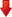 89,897,440409059020221,8128,796,077,24040905902035,850,388,993,44040905902042,745,494,897,240409059020577,0227,4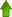 78,62,1PVIC83100R24,2104,689,270,5Classi/IstitutoMedia del punteggio
percentuale
al netto del cheating1aEsiti degli studenti
al netto del cheating
nella stessa scala del
rapporto nazionale 1dPunteggio
Lombardia
(56,8) 5Punteggio
Nord ovest
(55,7) 5Punteggio
Italia
(54,6) 5Punteggio percentuale
osservato 6Cheating in
percentuale 740409059020117,7111,996,081,540409059020228,1138,791,169,24040905902036,966,694,492,740409059020425,5134,994,873,140409059020518,1115,089,579,8PVIC83100R19,2113,293,079,3Classi/IstitutoMedia del punteggio
percentuale
al netto del cheating1aMedia del punteggio
percentuale
al netto del cheating1aBackground familiare
mediano
degli studenti 3 4Percentuale copertura
background1cPunteggio
Lombardia
(63,9) 5Punteggio
Nord ovest
(63,4) 5Punteggio
Italia
(62,9) 5Punteggio percentuale
osservato 6Cheating in
percentuale 740409059050140409059050166,3Basso80,0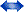 69,03,940409059050240409059050256,9Basso87,556,90,040409059050340409059050371,2medio-alto79,272,51,840409059050440409059050469,9Basso77,369,90,040409059050540409059050570,2Basso91,776,58,2PVIC83100RPVIC83100R66,8Basso83,269,03,0Classi/IstitutoMedia del punteggio
percentuale
al netto del cheating1aBackground familiare
mediano
degli studenti 3 4Percentuale copertura
background1cPunteggio
Lombardia
(55,2) 5Punteggio
Nord ovest
(54,7) 5Punteggio
Italia
(54,5) 5Punteggio percentuale
osservato 6Cheating in
percentuale 740409059050173,4Basso80,074,81,840409059050226,1Basso87,583,968,940409059050375,2medio-alto79,276,61,940409059050465,2Basso77,365,50,440409059050513,7Basso91,790,584,8PVIC83100R51,3Basso83,278,431,0Classi/IstitutoMedia del punteggio
percentuale
al netto del cheating1aBackground familiare
mediano
degli studenti 3 4Percentuale copertura
background1cPunteggio
Lombardia
(82,4) 5Punteggio
Nord ovest
(81,6) 5Punteggio
Italia
(80,1) 5Punteggio percentuale
osservato 6Cheating in
percentuale 7Pre-A1 1e
(Italia: 6,1%)A1 1e
(Itali: 93,9%)40409059050180,6Basso80,080,60,015,085,040409059050279,9Basso87,579,90,05,994,140409059050381,2medio-alto79,281,20,05,694,440409059050484,9Basso77,384,90,00,0100,040409059050584,6Basso91,784,60,05,394,7PVIC83100R82,2Basso83,282,20,06,793,3Classi/IstitutoMedia del punteggio
percentuale
al netto del cheating1aBackground familiare
mediano
degli studenti 3 4Percentuale copertura
background1cPunteggio
Lombardia
(80,9) 5Punteggio
Nord ovest
(80,3) 5Punteggio
Italia
(78,7) 5Punteggio percentuale
osservato 6Cheating in
percentuale 7Pre-A1 1e
(Italia: 15,2%)A1 1e
(Itali: 84,8%)40409059050180,2Basso80,080,20,010,090,040409059050285,2Basso87,585,20,00,0100,040409059050386,2medio-alto79,286,20,05,694,440409059050487,7Basso77,387,70,00,0100,040409059050591,0Basso91,791,00,05,394,7PVIC83100R86,0Basso83,286,00,04,495,6